March 28, 2019Request for Proposals (RFP) 18-104 Financial Institution Data Match (FIDM) ServicesAmendment #2To All Potential Bidders:The Department is issuing Amendment #2 to amend language in the following sections:Schedule of Events(Revising Amended Page 4 of the published document titled “RFP 18-104 Financial Institution Data Match Services”)Corrected pages are attached to this document.  All deletions are shown as strikethrough text and additions are made in red text.All other requirements and conditions remain as indicated in the RFP.Schedule of Events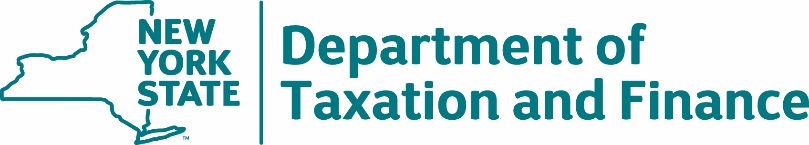 BUREAU OF FISCAL SERVICES Procurement UnitIssuance of RFPMarch 7, 2019Deadline for Filing Offerer Understanding of, and Compliance with, Procurement Lobbying Guidelines Form (Attachment 2)March 21, 2019Deadline for Submission of QuestionsMarch 21, 2019Department Response to Bidder QuestionsMarch 28, 2019April 4, 2019Deadline for Notification of Intent to BidApril 9, 2019April 11, 2019Proposals DueApril 18, 2019April 25, 2019By 2:00 PM ETNotification of Intent to AwardMay 2, 2019May 16, 2019Deadline for Contract SignatureMay 14, 2019June 14, 2019Anticipated Contract Start DateAugust 1, 2019